Lesson 1: Explore the Coordinate GridLet’s explore the coordinate grid.Warm-up: Notice and Wonder: The GridWhat do you notice? What do you wonder?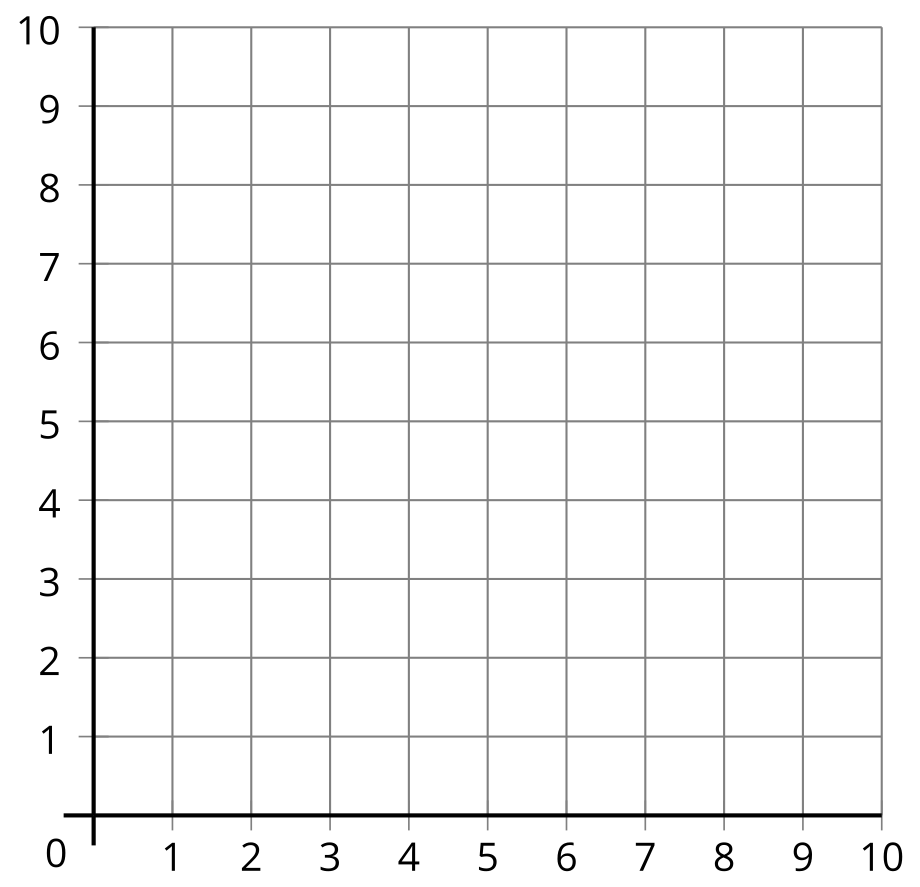 1.1: Can You Draw It: Shapes on the Coordinate GridPlay three rounds of Draw My Shape using the three sets of cards from your teacher.For each round:Partner A choose a card—without showing your partner—and describe the shape on the card.Partner B draw the shape as described.Partner A reveal the card and partner B reveal the drawing.Compare the shapes and discuss: What’s the same? What’s different?Round 1Round 2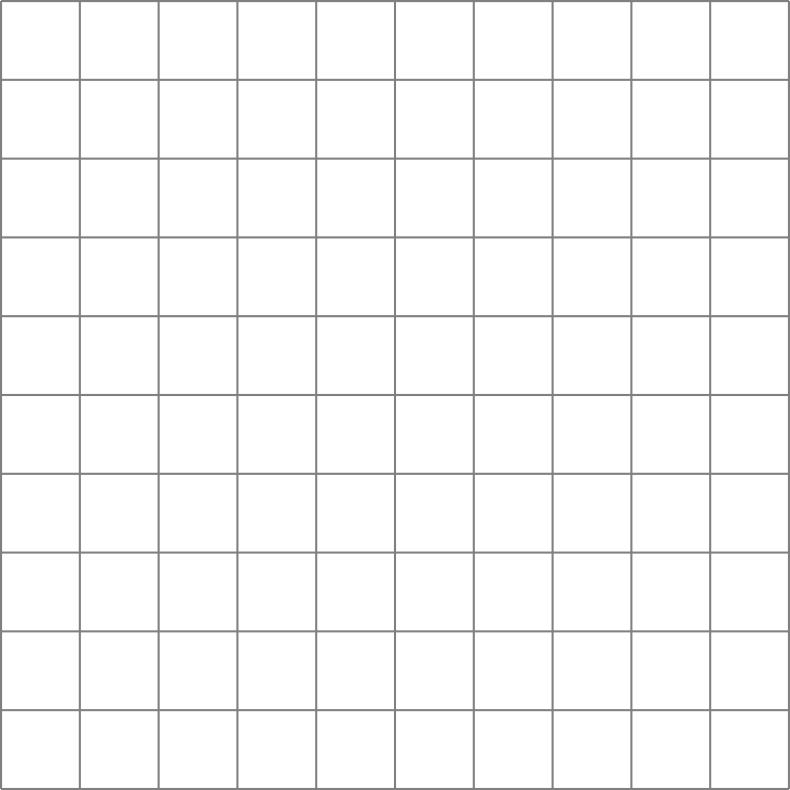 Round 3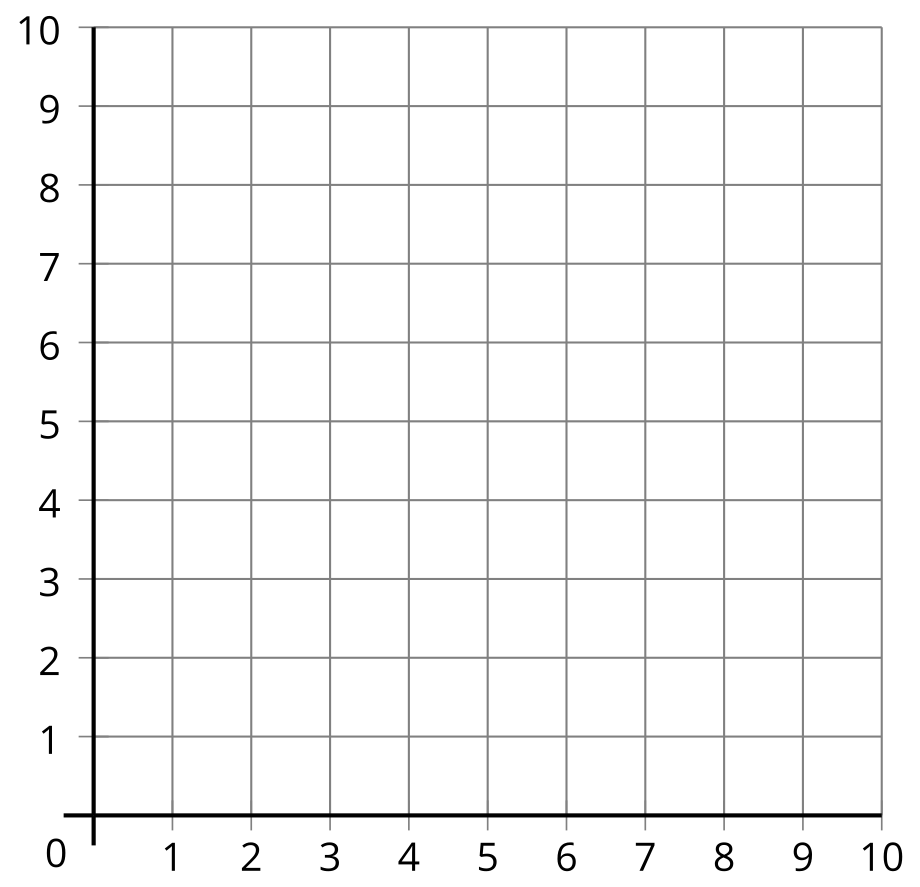 Look at partner B's drawings for each round. When does partner B's drawing look most like the shape on the card? Explain why you think that is so.1.2: Guess Which One: Shapes on the Coordinate GridPlay a round of Guess Which One.Sit next to your partner.Partner A:
Mentally choose a shape card without indicating which shape card you chose.Partner B:
Ask yes or no questions to determine which shape card partner A has chosen.A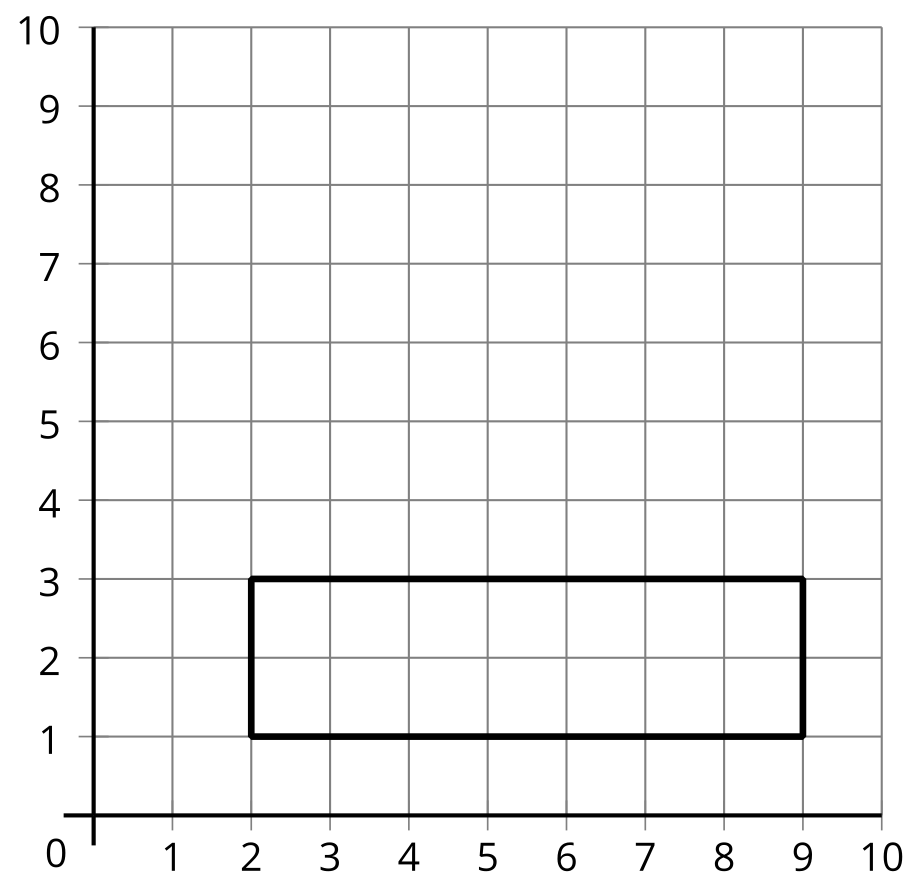 B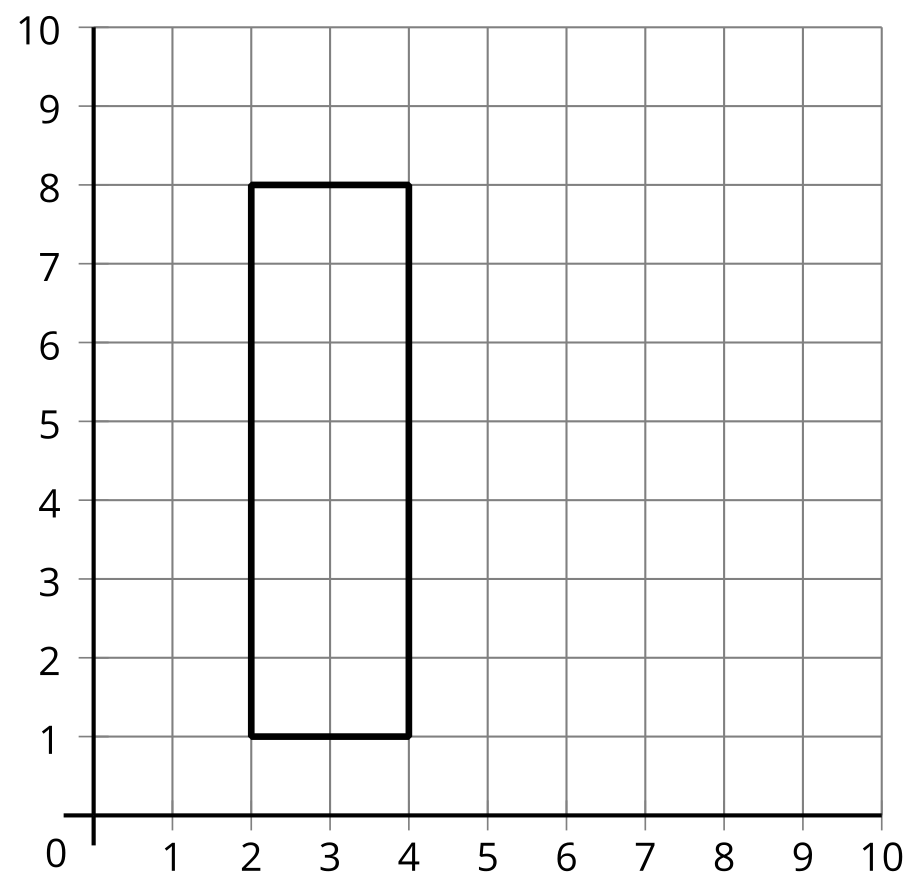 C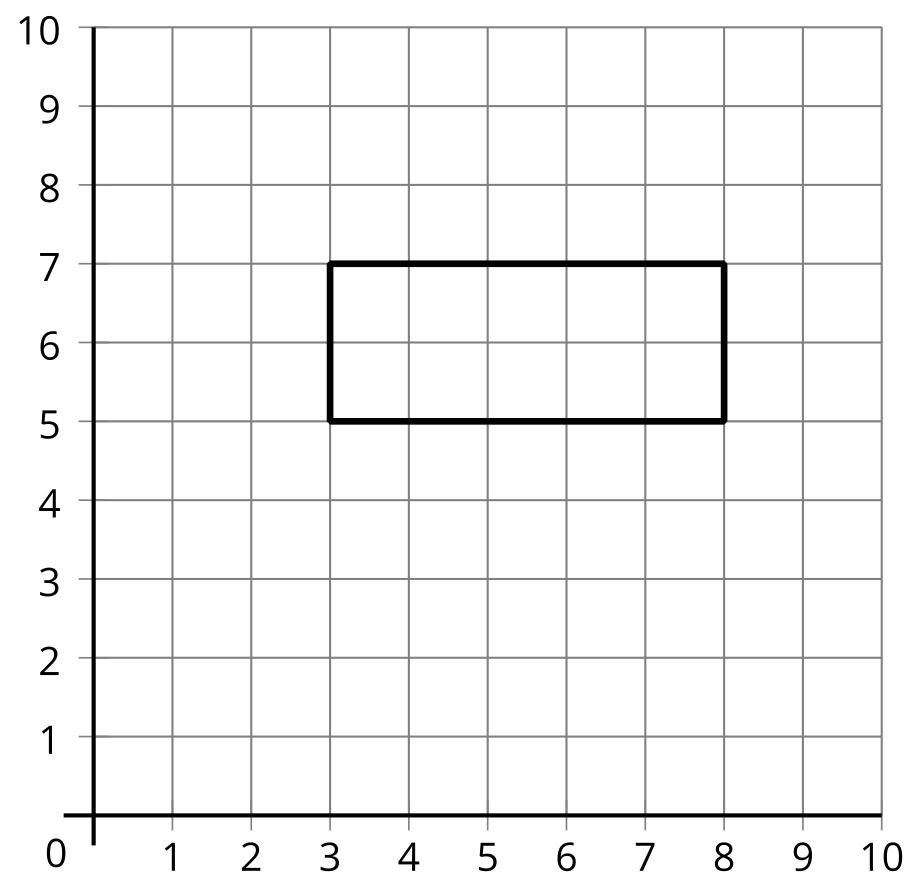 D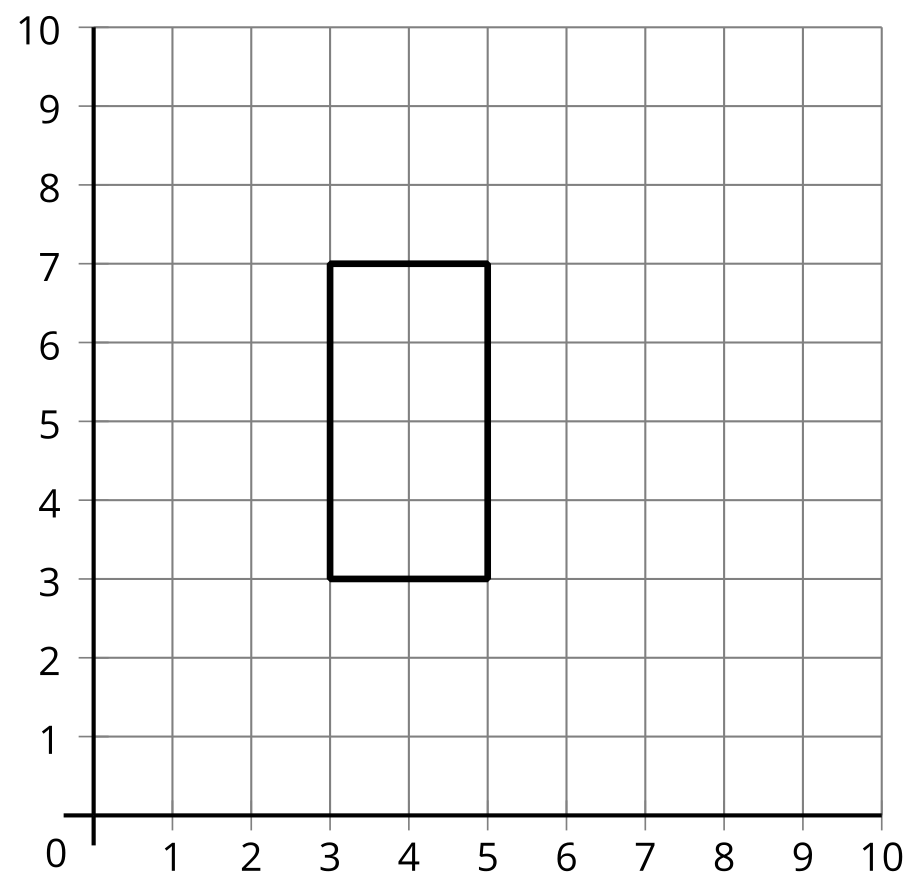 E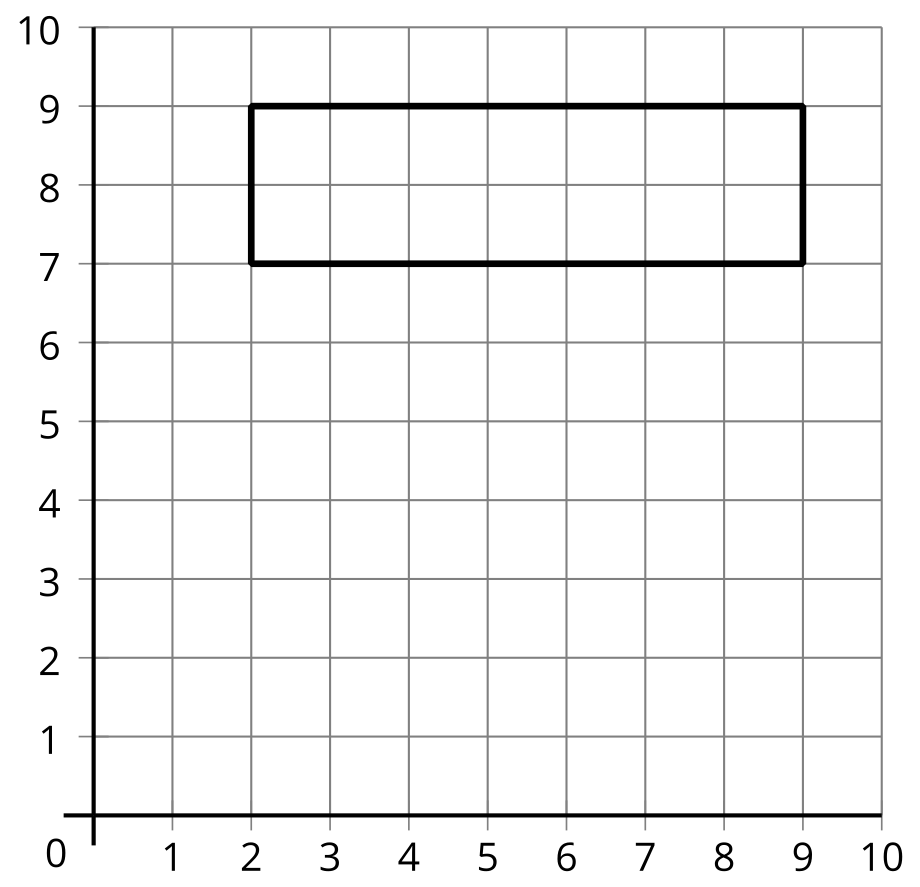 F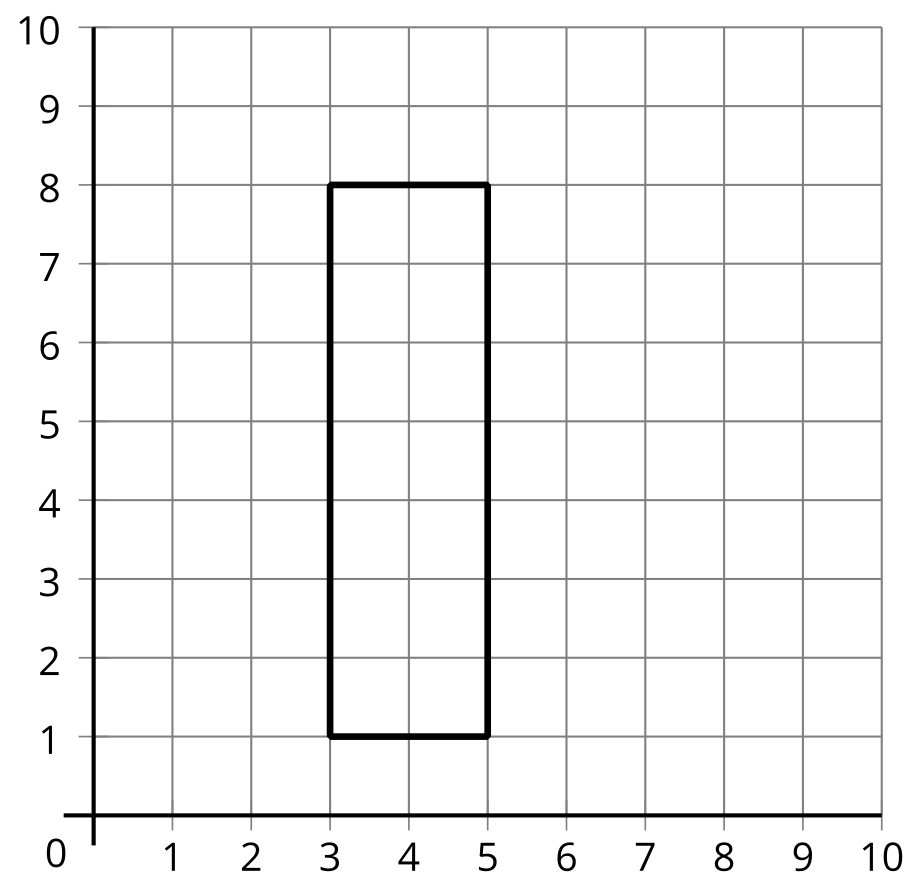 G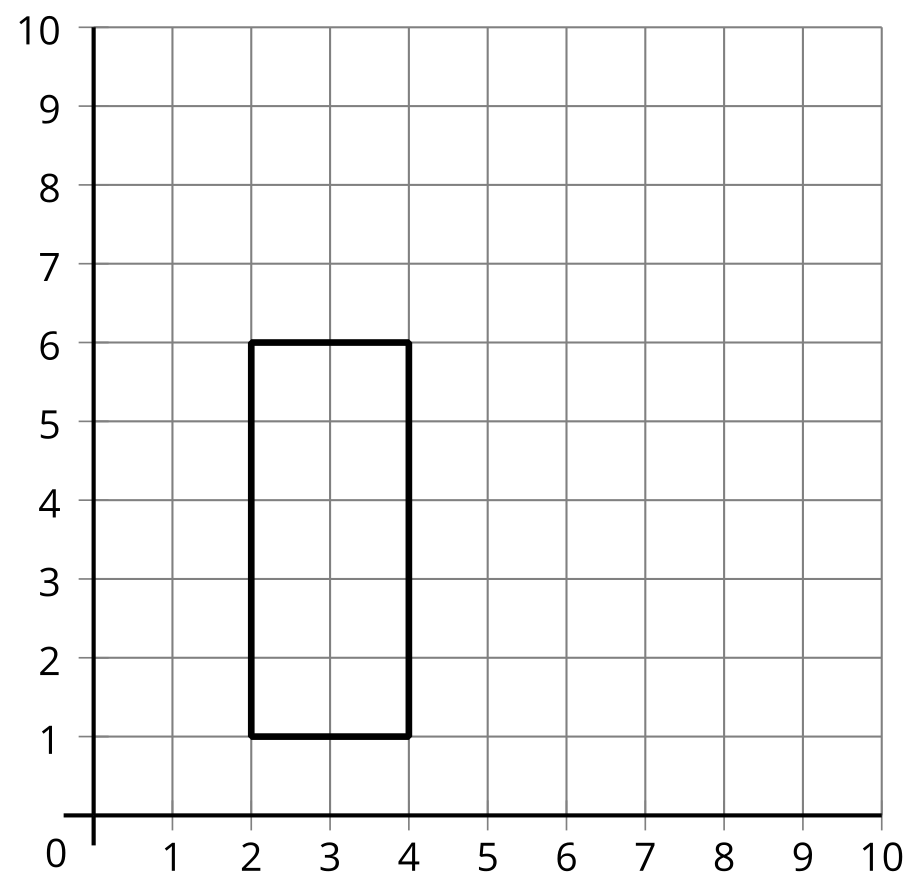 H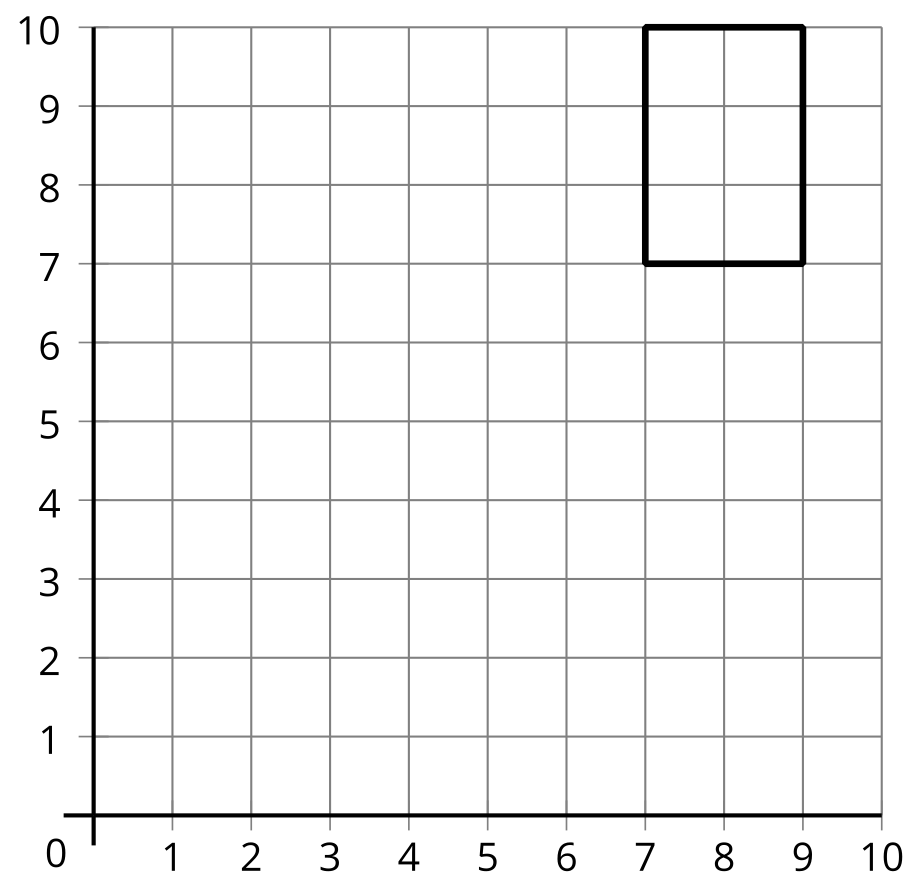 I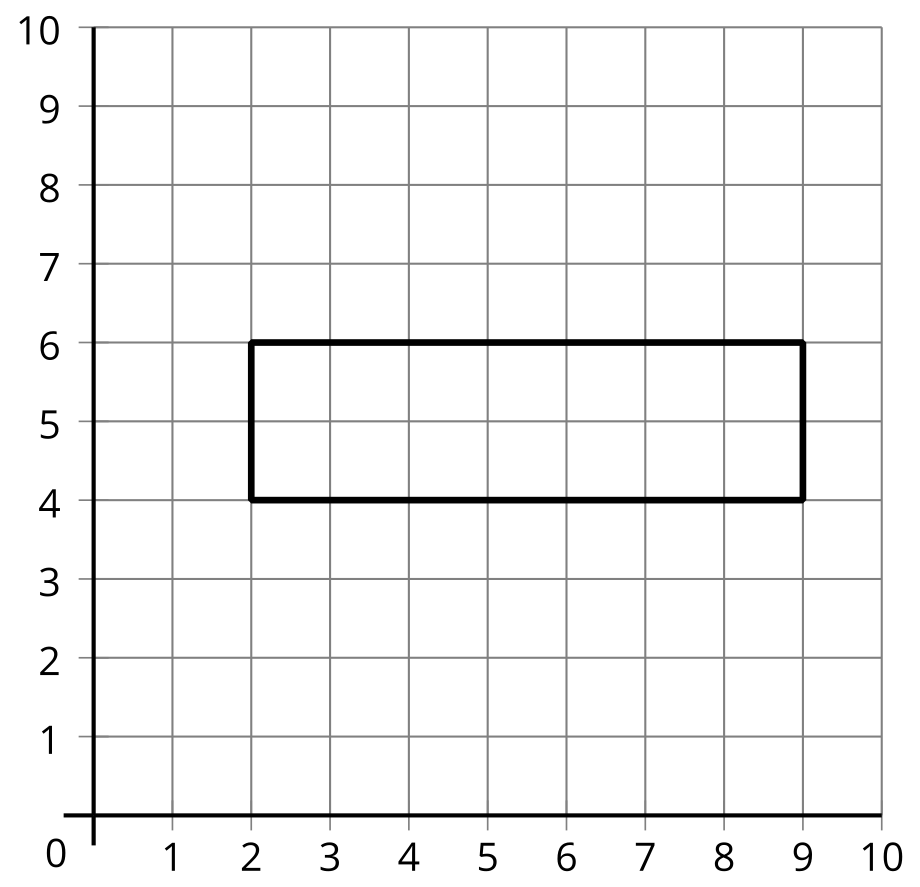 J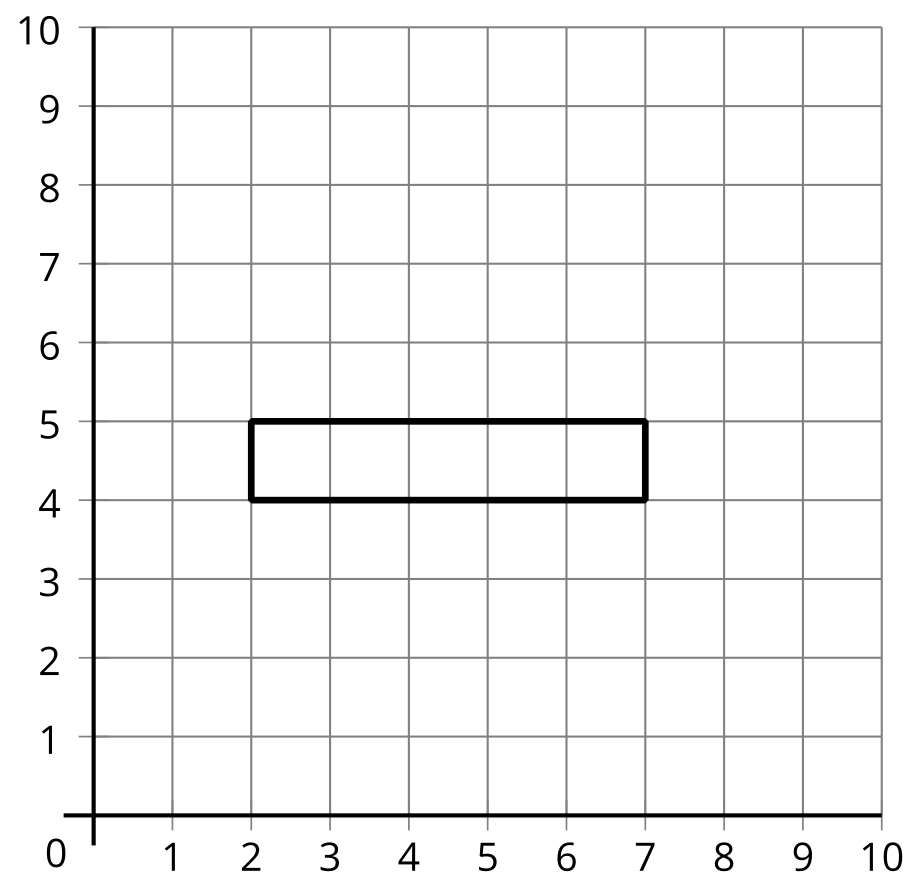 K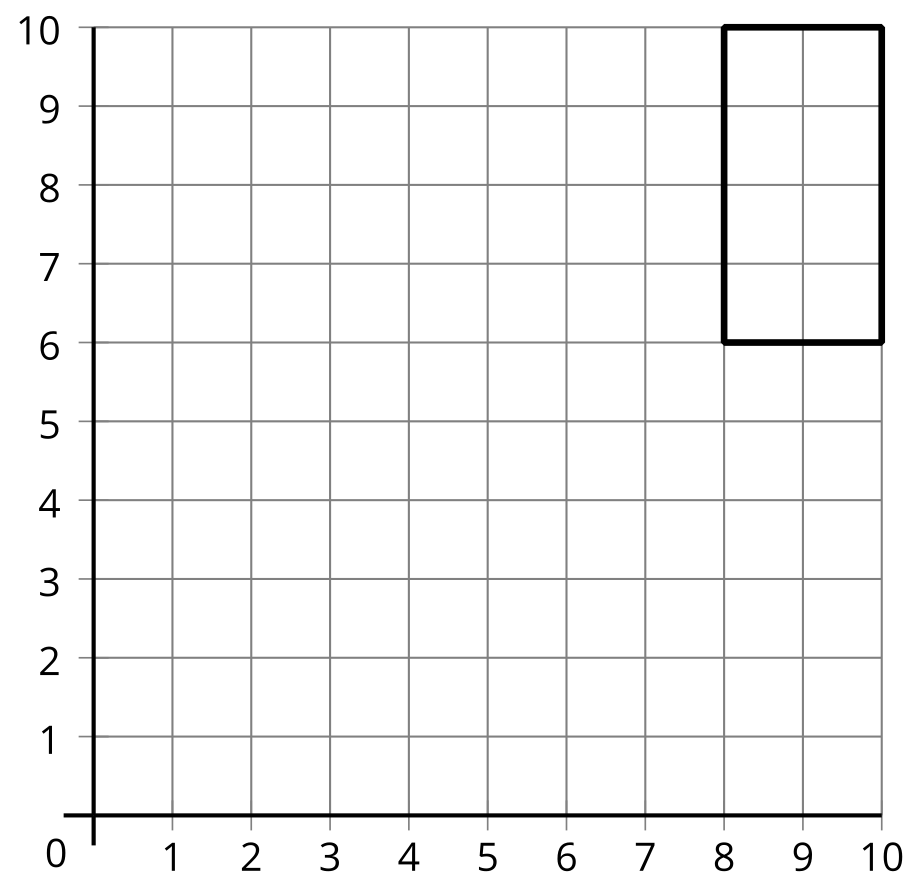 L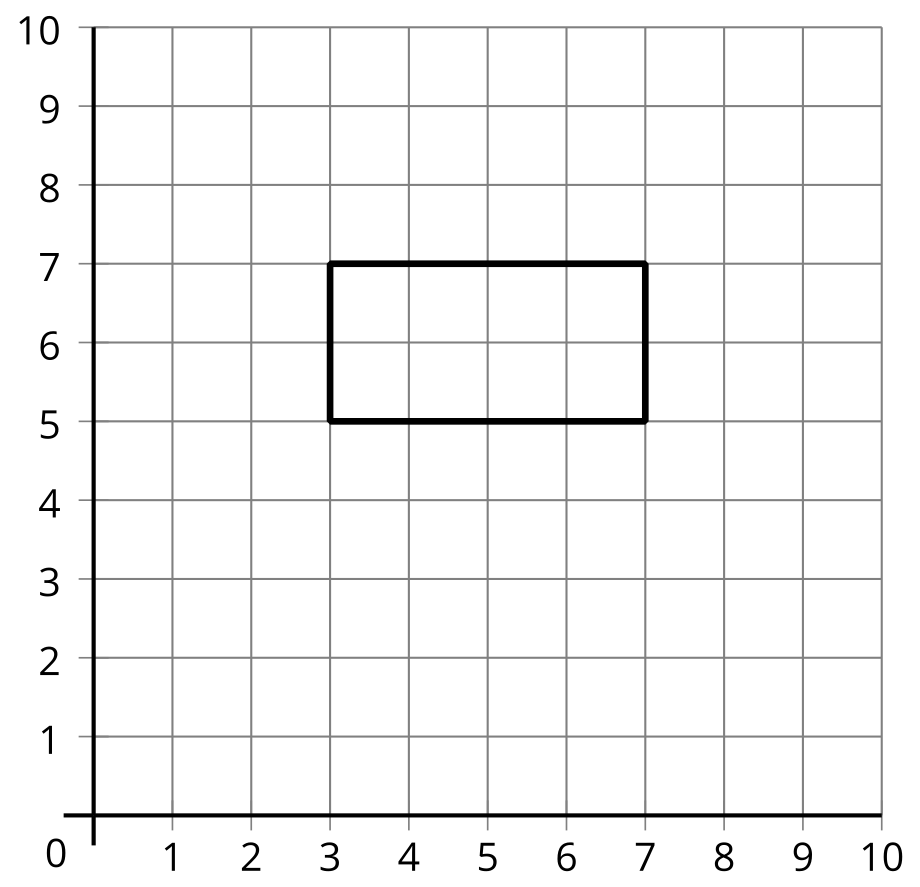 Switch roles and play another round of Guess Which One.Diego and Kiran were playing a round of Guess Which One. These are the last two shapes. What question can Kiran ask to determine which shape is the one that Diego picked?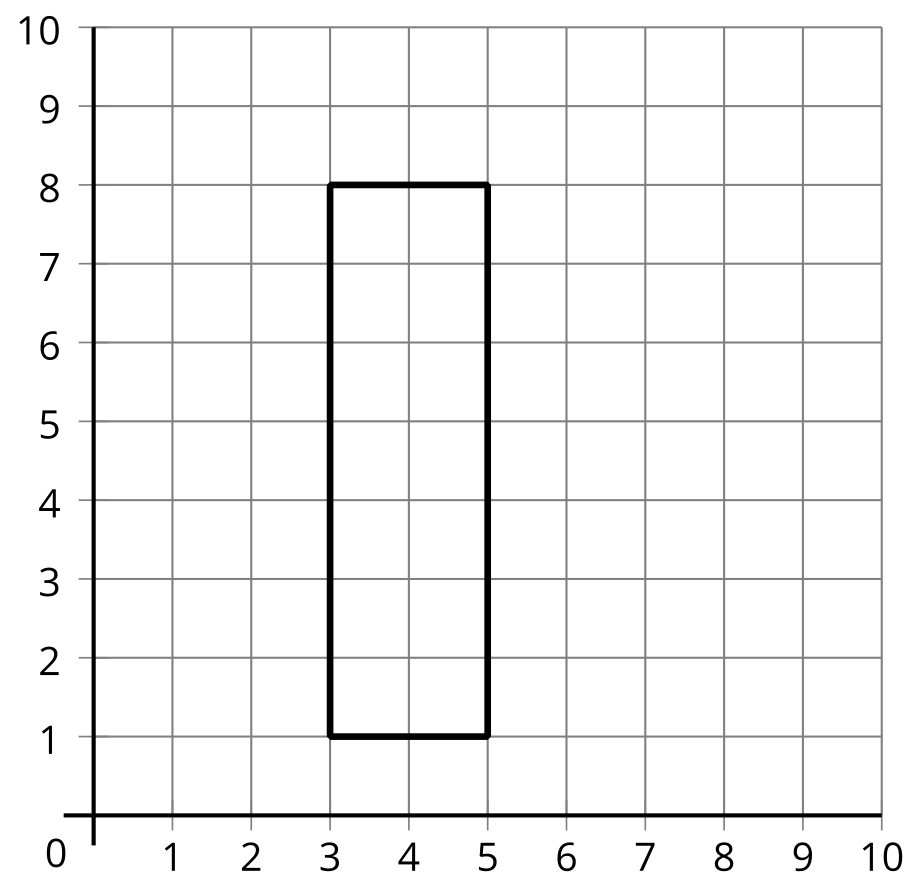 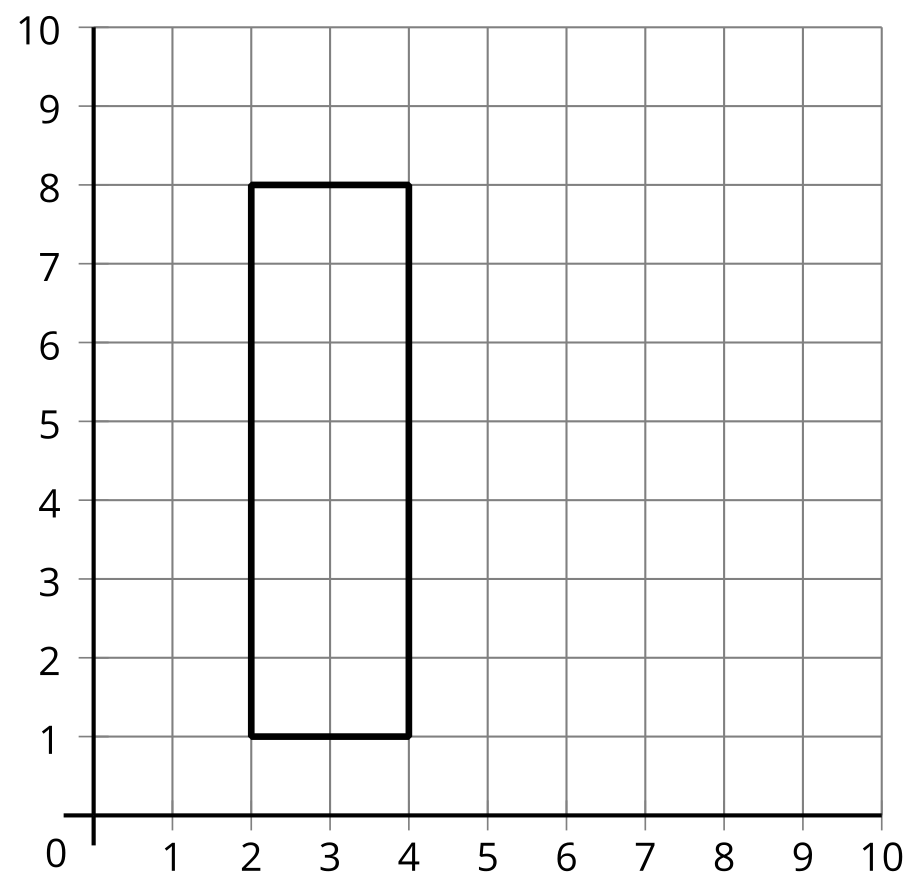 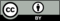 © CC BY 2021 Illustrative Mathematics®